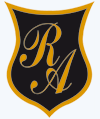     Colegio República ArgentinaO’Carrol  # 850-   Fono 72- 2230332                    Rancagua                                                   SOLUCIONARIO DE RELIGION QUINTOS AÑOSSolucionario: Selección Múltiple:ABC CDC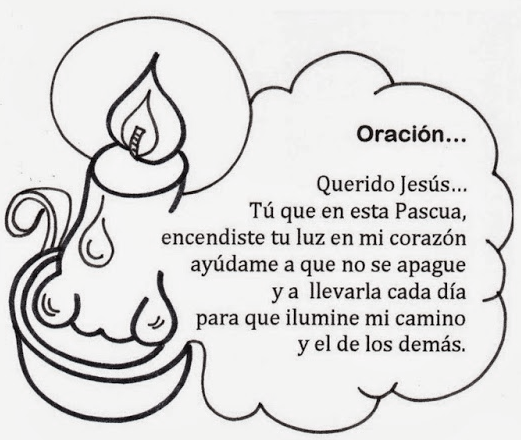 CForma la Frase:EDJFIBAHCGvivito7272@gmail.com